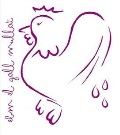 Tota la informació sobre terminis i documentació a presentar en el procés de preinscripció la podeu trobar a: https://preinscripcio.gencat.cat/ca/estudis/infantil-0-3/inici/ (genèric).Podeu trobar informació específica de l’Escola Bressol Municipal el Gall Mullathttps://www.cavallcartro.cat/escoles/ebm-el-gall-mullatLa preinscripció la podeu fer directament en les dates corresponents : PREINSCRIPCIÓ CURS 2023-24Es podrà presentar la vostra sol·licitud de forma presencial, demanant cita prèvia (per telèfon: 937762195 o e-mail: a8065068@xtec.cat) o ONLINE: http://preinscripcio2324.kinderup.es/DOCUMENTACIÓ NECESSÀRIA (podeu escanejar, fer fotografia o fotocopiar)TOTHOM: Formulari oficial de preinscripció (document que s’omplirà a l’escola)Llibre de família o altres documents relatius a la filiació. DNI de la persona sol·licitant (pare/mare o tutor/a o guardador/a de fet) o de la targeta de residència on consta el NIE si es tracta de persones estrangeres.DNI de l'alumne o alumna, si en té. TSI (targeta sanitària individual). CRITERIS DE PRIORITAT I DOCUMENTACIÓ PER ACREDITAR DRET A TENIR PUNTS A EFECTES DE BAREMAquests criteris, i el barem de punts que tenen associat, permeten puntuar objectivament totes les sol·licituds d'admissió i ordenar-les. En les situacions d'empat que es produeixin després d'aplicar aquests criteris, l'ordenació de les sol·licituds afectades es fa per sorteig públic.A: Quan el domicili de la persona sol·licitant estigui en l’àrea de proximitat del centre: 30 punts. Documentació: Si viviu a Piera el dni amb direcció actual o certificat de convivència. O lloc de treball en l´àrea de proximitat del centre: 20 punts. Documentació: certificat empresa amb direcció lloc de treball.B: Quan l’alumne té germans escolaritzats, pares o tutors en el moment que es presenta la sol·licitud de preinscripció: 50 punts. Documentació: disponible a l’escola. Aquest és el criteri que suma més puntuació. Si l'infant està en situació d'acolliment familiar i els fills o les filles de la família acollidora estan escolaritzats en el centre també obté aquesta puntuació. Quan el pare i la mare o tutor legal treballen en el centre en el moment en què es presenta la sol.licitud: 10 punts. C: Quan el sol·licitant figuri en un títol vigent que acrediti la consideració legal de família nombrosa o monoparental: 10 punts. Documentació: carnet de família nombrosa o monoparental vigent.D: Quan el pares, mare, tutor/a, siguin beneficiaris de l’ajut de la renda mínima de ciutadania: 15 punts. Documentació acreditativa de ser beneficiari/ària de la prestació econòmica de la renda.E: Quan l’alumne, el pare, la mare, el tutor/a, o els germans acrediti la condició de discapacitat (igual o superior al 33%): 15 punts. Documentació: Original i fotocòpia del certificat de discapacitat de la persona que al·legui aquesta condició, emès pel Departament de Benestar Social i Família.F: Infant nascut part múltiple: 10 punts documentació: certificat d’acolliment; en situació d’acolliment familiar: 10 punts. Documentació: certificat d’acolliment.G: Quan s’acredita condició de víctima de violència de gènere o terrorisme: 10 punts. Documentació: serveis socials.H: Condició laboral activa d’ambdós progenitors: quan el pare i la mare o tutor legal treballin:  5 punts. Documentació: certificat empresa o última nòminaDOCUMENTACIÓ A PRESENTAR EN PERÍODE DE MATRÍCULA (del 16 al 22 de juny)● Llibre de vacunes o certificat mèdic oficial on figurin les dosis de vacunes rebudes amb les dates corresponents.● Número de compte per pagaments● Documentació específica del centre degudament emplenada: autorització drets d’imatge, normativa escola i altres.● Pagament de l’import de la matrícula.   Avda del Parc nº9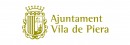 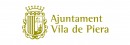 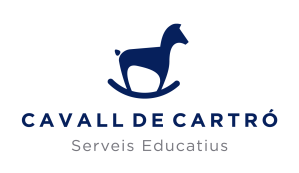 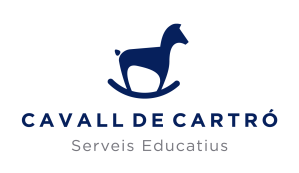 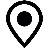          08784 Piera937762195 a8065068@xtec.cat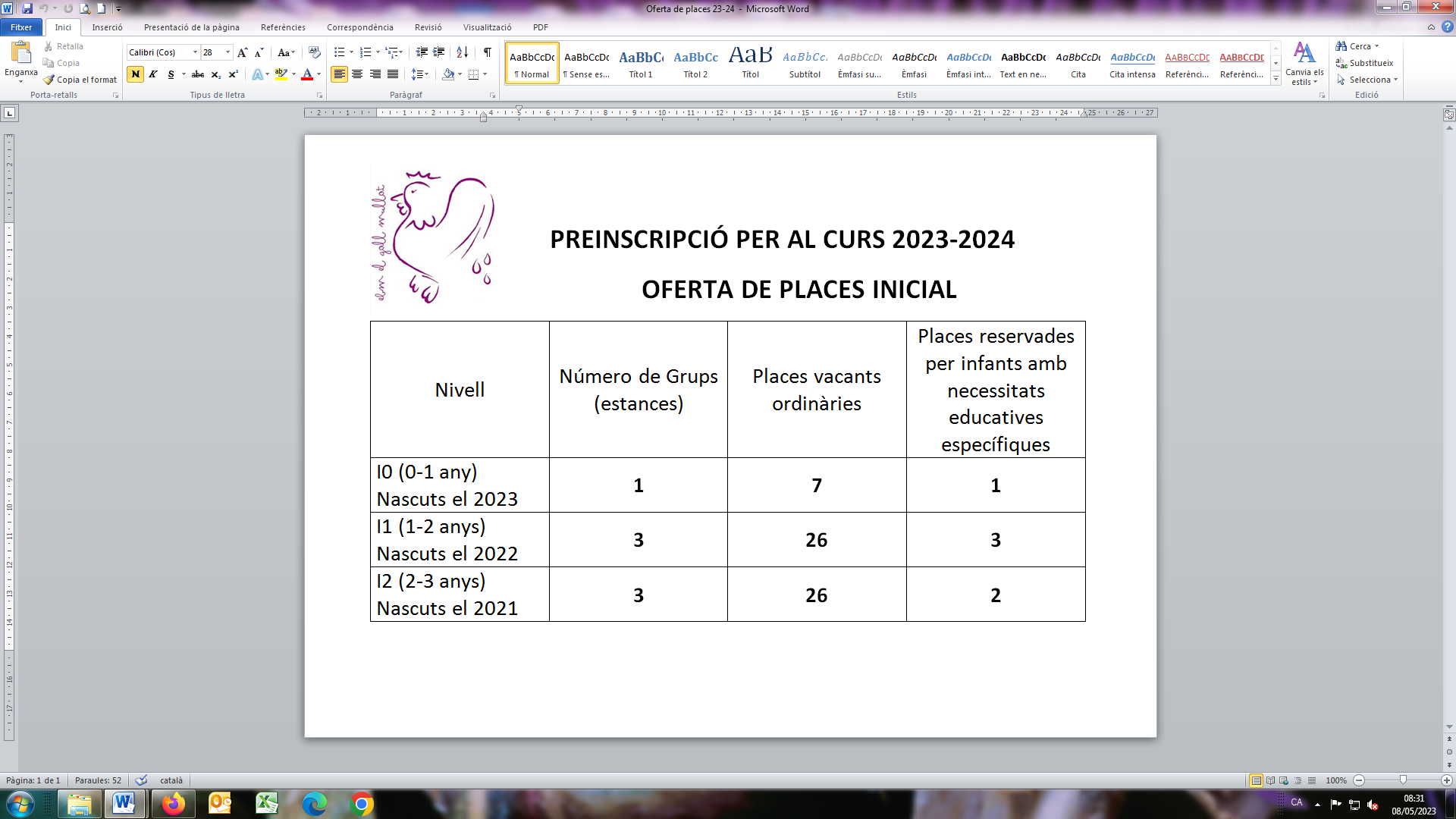 Publicació de l’oferta3 al 5 de maigPresentació de les sol·licituds presencials(només amb cita prèvia)Del 8 al 18 de maigLlista de sol·licituds amb puntuació provisional1 de junyPresentació de reclamacionsDel 2 al 8 de junySorteig del número de desempatDel 9 a al 13 de junyLlista ordenada definitiva15 de junyPeríode de matriculacióDel 16 al 22 de juny